Задания  для 9А класса на 28.04.2020ФИЗИКА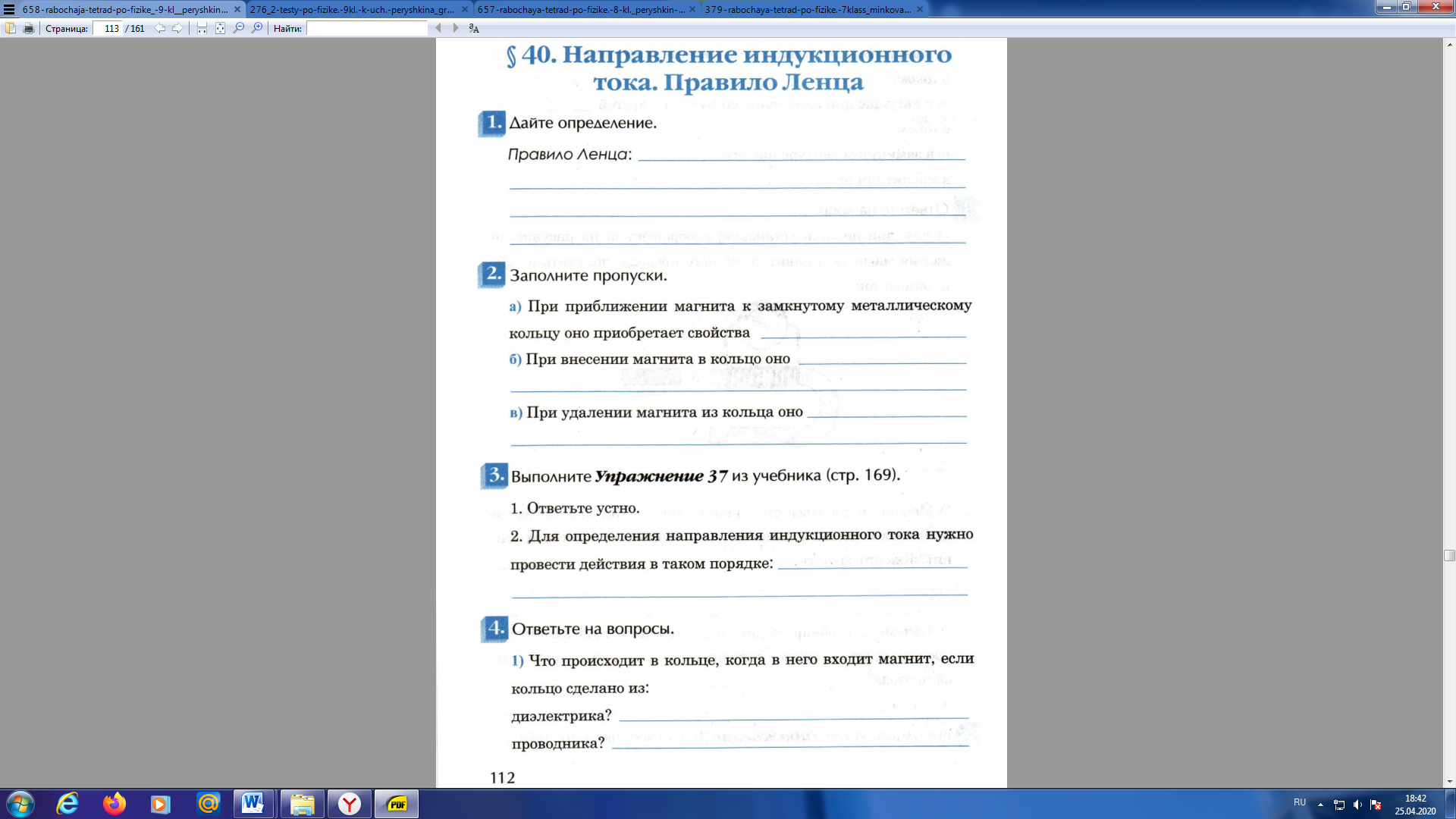 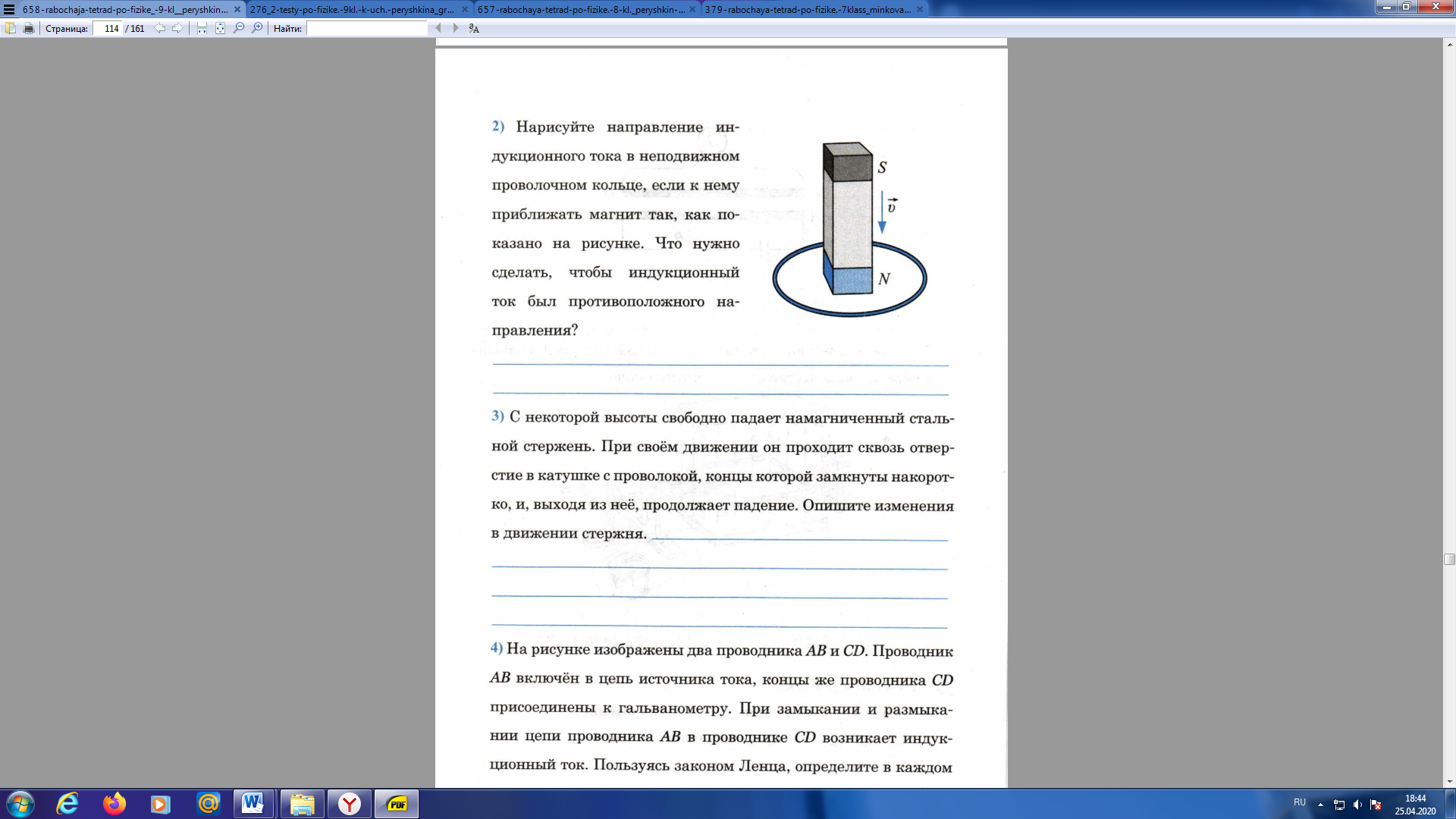 ПредметЗаданиеФорма контроля Русский языксайт «Решу ОГЭ», контрольная работа № 5466658   или  упр. 297 (1)срок сдачи 29.04.2020 года до 20.00БиологияВидеоурок по ссылке:https://yandex.ru/video/preview/?filmId=13367054970350907764&text=видеоурок%20биотические%20связи%20в%20природе&text=связи%20&path=wizard&parent-reqid=1587745881713562-277481984566667907300295-production-app-host-vla-web-yp-327&redircnt=1587745891.1 БиологияВ тетради изобразите схематически Структуру сложной Трофической связи в природе.Выполнить задания в тетради, фотографии выполненных заданий отправить учителю на электронную почту 9211515854@mail.ru до 11 часов  29.04.2020 годаФизическая культураСоставить комплекс упражнений 10-12 на все группы мышц, упражнения выполняем каждый день, обязательно добавить к выполнению: отжимание (мал. 30-40 р, дев. 15-20), подтягивание (если есть возможность) 10-12, пресс-спина 2 по15, приседания 30, прыжки через скакалку100-150 (если есть в наличие). Комплекс  отправить сообщением на электронную почту desyatovsckaya@yandex.ru  до 02.05.2020 годаФизика §44видеоурок (https://youtu.be/dbStblpIbRw ) Выполните задание (см. ниже)Выполнить работу и отправить ответы учителю по электронной почте moiseevaludmila2020@yandex.ru  до 13 часов  29.04.2020 годаАнглийский языкгруппа Дворяжкиной Е.Ю.Стр.101 №1 составить таблицу по текстуПрислать на электронную почту учителю distantschool3@yandex.ru28.04.2020 до 19.00Английский языкгруппа Гапоненко И.Ф.Учебник .стр.113. Упр. 6работаем с грамматическим справочником стр.15Modal verbsЗаполни таблицу:ex. 6b, p.113задания выполнить в тетради, фотографии выполненных заданий прислать учителю на электронную почту     GIFdistant@yandex.ru до 12 часов 29.04.2020 годаТехнология (девочки)Презентация по теме «Выполнение подарочной коробочки по чертежу»; варианты  по ссылке: http://podellci.ru/upakovka-dlya-podarkov/bonbonerki.htmlВыполнить:Чертеж развертки коробочки (любой вариант)Вырезать развертку коробочкиСогнуть развертку по линиям сгибаСклеить детали (если необходимо)Сделать 1 фото «Вы и поделка»Выполнить задание и отправить  фото работы учителю на электронную почту IZO3new@yandex.ruдо 10 часов  30.04.2020 г.Информатика (мальчики) §1.6 Просмотреть видеоурокhttps://www.youtube.com/watch?v=1zq8ZH-JWLg&feature=emb_logo ответить на вопросы после параграфа 2, 4,5,6,10,11,12Фотографии выполненного задания отправить  на электронную почту tasha_light@mail.ruдо 10 часов  05.05.2020 года